Programme 2019Confrérie de la Chaîne des RôtisseursBailliage du Grand-Duché de Luxembourg  1/03 Assemblée GénéraleRestaurant Le Jardin Gourmand à Hesperange  28/04 Déjeuner aux AspergesRestaurant Weidendall à Kopstal  30/06 Déjeuner Solstice d’été Restaurant Italia, Luxembourg-Gare19/10 Déjeuner amical avec Bailliage Pfalz-Saar-Mosel Restaurant Oro e Argento, Sofitel à Kirchberg30/11 Dîner de Fin d’Année Restaurant Roma à Luxembourg-VilleConfrérie de la Chaîne des Rôtisseurs a.s.b.l.14, op der HeedL-1747 Luxembourghttp://luxembourg.chainedesrotisseurs.com 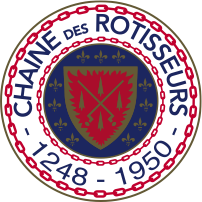 La Confrérie de la Chaîne des Rôtisseurs a.s.b.l.Bailliage du Grand-Duché de Luxembourga le grand plaisir de vous inviter à son Déjeuner du Solstice d’Étéchez nos confrère et consœur Leo et Lea AntognoliOfficier Maître-Rôtisseur et Maître-RestaurateurRistorante Italia15-17, rue d’AnversL – 1130 LuxembourgTél. : +352 288487-1    Fax : +352 288487-202antognoli@italiadue.lu Dimanche, le 30 juin 2019 à 12.00 hrsTenue de ville & Ruban Sautoir de rigueur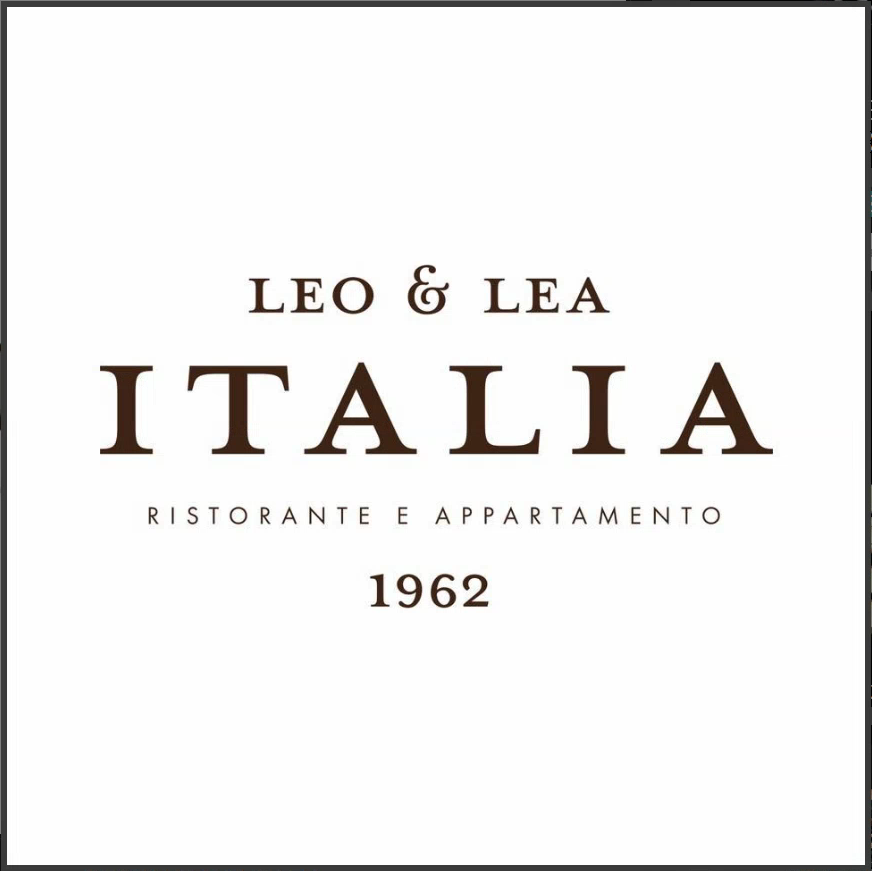 Les Vins :Les vins servis pendant le déjeuner sortent des caves de nos membres.Vins pendant le repas -> paiement individuel sur placeFrancis Sandt				Claude LinsterBailli-Délégué, Argentier             Conseiller gastronomiqueMENUApéritif Prosecco MalvoltiAmuse-bouches(Pizzette al Tonno, Cipolla e Capperi e Pizzetta Margherita)***Insalata di Finocchio, pomodorini e Scampi(Salade de fenouils, tomates et Scampi)***Chitarrine Asperges et Lotte***Trou NormandSorbet Mandarine et Crémant***Porchetta Marchigiana avec ses accompagnements traditionnels(Porcelet à la façon des Marches)***Cassata(Glace aux fruits confits)***CAFÉ avec MIGNARDISESDigestifs offerts par Leo & Lea90.- €  -   eau et café comprisMerci de bien vouloir nous renvoyer la fiche d’inscription par fax au +352 26 74 75 61 ou par courrier postal ou par E-mail (courriel) à l’adresse linsterc@pt.lu le 24 juin 2019 au plus tard.Paiement au CCPLULL IBAN LU20 1111 0281 5727 0000de la Chaîne des Rôtisseurs vaut inscription.
